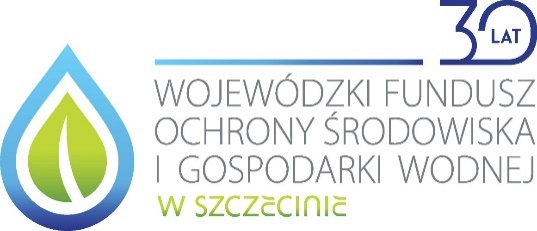 KARTA ZGŁOSZENIOWA w ramach pilotażowego naboru wniosków w trybie konkursowym dla przedszkoli i szkół podstawowych z województwa zachodniopomorskiego – Szkolny EkoOgród 2023-2024KRYTERIA WYBORU ZADANIA DO DOFINANSOWANIARekomendacja Biura: ………………………………Uzasadnienie: ………………………………………………………………………………………………………………………………………………………………………………………………………………………………………………………………………………………………………………………………………………………………………………………………………………………………………………………………………………………………………………………………………………………………………………………………………………………………………………………………Nazwa beneficjenta (wypełnia wnioskodawca)Nazwa zadania Data wpływu wniosku (wypełnia Fundusz)Numer wnioskuLp.Kryterium ocenyOpis (wypełnia wnioskodawca)Ocena kryterium [tak/nie/opis] Wypełnia Fundusz1.Zgodność zakresu przedsięwzięcia 
z warunkami naboru(wniosek o dofinansowanie powinien zawierać opis proponowanych rozwiązań wraz 
z uzasadnieniem oraz obiektów wchodzących 
w skład zadania i ich charakterystyki technicznej, opis sposobu i zakresu realizacji zadania, a takżepoziom adekwatności 
i atrakcyjności zaproponowanych form, metod, narzędzi edukacyjnych do zidentyfikowanych potrzeb edukacyjnych, specyfiki grupy celowej i tematyki określonej 
w naborze, w kontekście realizacji założonych celów edukacyjnych)2.Wniosek posiada szczegółowy opis merytoryczny zadania oparty na wykorzystaniu całorocznego ogrodu (szczegółowy opis merytoryczny zadania powinien zawierać m.in. informacje na temat: okresu realizacji przedsięwzięcia, zasięgu oddziaływania, proponowanego kalendarza zajęć/wydarzeń wraz 
z przykładowymi scenariuszami zajęć, planowanego wykorzystania ogrodu dydaktycznego, doświadczenia w realizacji projektów o podobnym charakterze, sposobie ich realizacji, tematyce i koszcie całkowitym, kwalifikacji 
i kompetencji członków zespołu realizującego przedsięwzięcie (notki biograficzne lub CV), sposobu i metodyki zarządzania przedsięwzięciem, podziału obowiązków w zespole realizacyjnym, zaangażowania partnerów lub społeczności lokalnych, przewidywanej liczby adresatów działania, planowanego do uzyskania efektu ekologicznego 
i rzeczowego, harmonogramu czasowego realizacji działań w ramach przedsięwzięcia)3.Zgodność dokumentacji projektowej (należy przedstawić sposób zagospodarowania terenu zieleni objętego projektem np. koncepcja programowo-przestrzenna, a także dostarczyć dokumentację zdjęciowa dotycząca obecnego stanu miejsca lub pomieszczenia, w którym ma powstać całoroczny ogród. Należy również przygotować wizualizację projektowanego ogrodu całorocznego 
z uwzględnieniem elementów wyposażenia)4.Wysokości i kwalifikowalności kosztów 
w poszczególnych pozycjach harmonogramu rzeczowo-finansowego(należy opracować kalkulację kosztów zakupu, usług lub wykonania elementów zadania wykonanej w oparciu o uzyskane min. trzy odpowiedzi na zapytania ofertowe lub cenniki wraz 
z wizualizacją przedmiotu zamówienia. Do kalkulacji należy dołączyć prowadzoną korespondencję 
z wykonawcami, firmami)5.Przewidywany efekt ekologiczny oraz rzeczowy(wniosek o dofinansowanie powinien zawierać opis przewidywanego efektu ekologicznego i rzeczowego)
6.Dodatkowe informacje na temat przedsięwzięcia(opis)7.